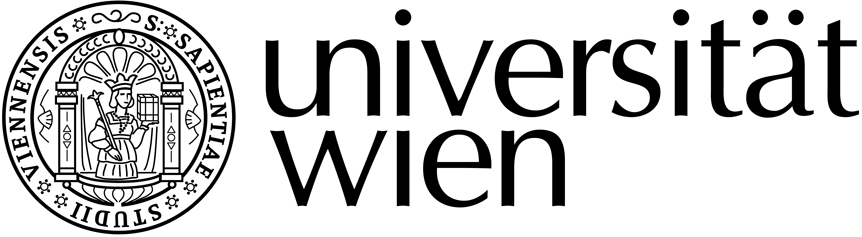 MASTER THESISTitel der Master Thesis / Title of the Master‘s Thesis„     “verfasst von / submitted byangestrebter akademischer Grad / in partial fulfilment of the requirements for the degree ofMaster of Laws (LL.M.)
Wien, 2021 / Vienna 2021Studienkennzahl lt. Studienblatt /
Postgraduate programme code as it appears on
the student record sheet:UA 992 942UA 992 942Universitätslehrgang lt. Studienblatt /
Postgraduate programme as it appears on
the student record sheet:Informations- und Medienrecht Betreut von / Supervisor: